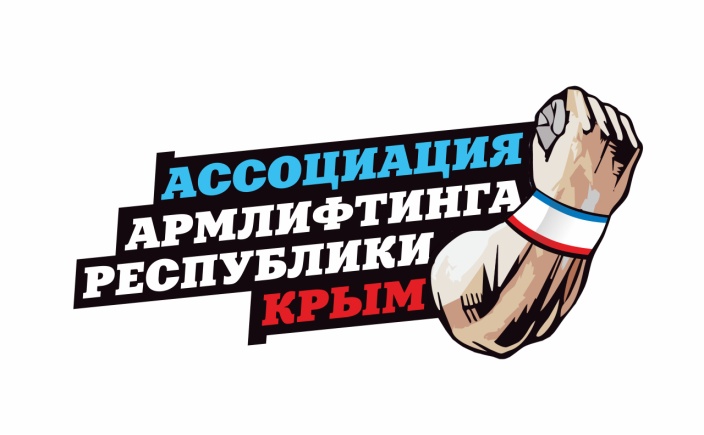 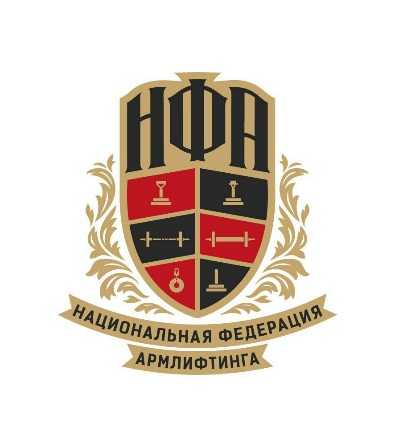                        Утверждаю президент	Ассоциации Армлифтинга	Республики Крым                        ______________  А. В. Шарков
ПОЛОЖЕНИЕо проведении I Открытого мастерского турнира по армлифтингу посвященному Дню Победы1.Цели и задачи:-  популяризация и дальнейшее развитие армлифтинга-  повышение уровня спортивного мастерства;-  выявление сильнейших спортсменов;- регистрация спортивных званий вплоть до МС (включительно) по версии              WPSA.2. Время и место проведения:   Открытый  Кубок Крыма по армлифтингу будет проходить 6 мая 2018 года в  г.Севастополь , проспект Генерала Острякова 13А, СК «Манхеттен».3. Участники соревнований: К участию в соревнованиях допускаются спортсмены и команды, заявленные лично или тренером, имеющие допуск врача и страховой полис (оформляется на месте), оплатившие стартовый взнос в размере 500 рублей/ номинация, а в эстафете «Победа» благотворительный взнос в размере 1000 рублей.Соревнования в номинации «APOLLON'S AXLE», проводятся в следующих возрастных и весовых категориях:ВОЗРАСТНЫЕ КАТЕГОРИИ:Юниоры 13-21 годМужчины 22 -39 летЖенщины 22 -39 летВетераны  мужчины 40 лет и старше, ВЕСОВЫЕ КАТЕГОРИИ:Юниоры: 70кг, ,  и +110кгМужчины: 70кг, ,  и +110кгЖенщины: 60кг и +60кг.Ветераны мужчины: абсолютная категория.Соревнования в номинации «Saxon Deadlift Bar», проводятся в следующих  категориях:ВОЗРАСТНЫЕ КАТЕГОРИИ:Юниоры 13-21 годМужчины 22 -39 летЖенщины 22 -39 летВетераны  мужчины 40 лет и старше ВЕСОВЫЕ КАТЕГОРИИ:Юниоры: 70кг, ,  и +110кгМужчины: 70кг, ,  и +110кгЖенщины: 60кг и +60кг.Ветераны мужчины: абсолютная категорияСоревнования в номинации «Rolling Thunder», проводятся в следующих  категориях:ВОЗРАСТНЫЕ КАТЕГОРИИ:Юниоры 13-21 годМужчины 22 -39 летЖенщины 22 -39 летВетераны  мужчины 40 лет и старше ВЕСОВЫЕ КАТЕГОРИИ:Юниоры: 70 кг, ,  и +110 кгМужчины: 70 кг, ,  и +110 кгЖенщины: 60 кг и +60 кгВетераны мужчины: абсолютная категорияСоревнования в номинации «Excalibur», проводятся в следующих  категориях:ВОЗРАСТНЫЕ КАТЕГОРИИ:Юниоры 13-21 годМужчины 22 -39 летЖенщины 22 -39 летВетераны  мужчины 40 лет и старше, ВЕСОВЫЕ КАТЕГОРИИ:Юниоры: , 90+ кгМужчины: , 90+ кг Женщины: 60 кг и +60 кгВетераны мужчины: абсолютная категорияСоревнования в номинации «Эстафета «Победа», проводятся в следующих  категориях:ВОЗРАСТНЫЕ КАТЕГОРИИ:Юниоры 13-21 годМужчины 22 -39 летЖенщины 22 -39 летВетераны  мужчины 40 лет и старшеВЕСОВЫЕ КАТЕГОРИИ:Юниоры: до , 90+кгМужчины: до 80 кг, до 100 кг, +100 кгЖенщины: до 60 кг, +65 кгВетераны мужчины: до 100 кг, +100 кгЗаявки на участие направлять по адресу email: crimeapower@mail.ru или  https://vk.com/galaktionova_margarita. Прием заявок заканчивается 1 мая 2018 года.Организация и общее руководство осуществляется Ассоциацией Армлифтинга Республики Крым.Непосредственное проведение соревнований возлагается на главную судейскую коллегию и правление Ассоциации Армлифтинга Республики Крым:Главный судья соревнований –  Горбунов В.А. +79787813829Главный секретарь – Галактионова М. И.Главный организатор – Засадко Р. Е. +7 (978) 727 73 694.Условия приема команд и участников:Команды, участники, представители и судьи, прибывшие на соревнования, полностью обеспечиваются за счет командирующих организаций или собственных средств.5. Награждение.Все спортсмены награждаются сертификатами участников. Спортсмены занявшие 1-3 места награждаются медалями и дипломами. Спортсмены занявшие 1-3 места в абсолютном первенстве и Эстафете «Победа» награждаются грамотами, медалями и ценными призами!!!Данное положение является официальным вызовом на соревнования.